Genetics Webquest BrochureIntroduction There are thousands of genetic disorders that affect humans, some of which can have profound effects on a person's quality of life. Genetic disorders are passed from parents to offspring in the genetic code, and in some cases, a person may be a carrier for a disease and pass it to their children without knowing. Because genetic diseases are usually caused by errors or mutations in the genetic code, it is extremely difficult to cure the condition, and in most cases, doctors can only treat the symptoms. TASK: You have been selected by a local doctor to design a genetic disease brochure for her office. She asked that you select a genetic disease that would present information for patient education. The brochure should be designed so that it can be folded into thirds and displayed in her waiting room. Procedure: Each pair of students will pick a genetic disorder to research together.  You will each make your own brochure!Answer the following questions that will be incorporated into an informative brochure (like the ones you might find at a doctor’s office) 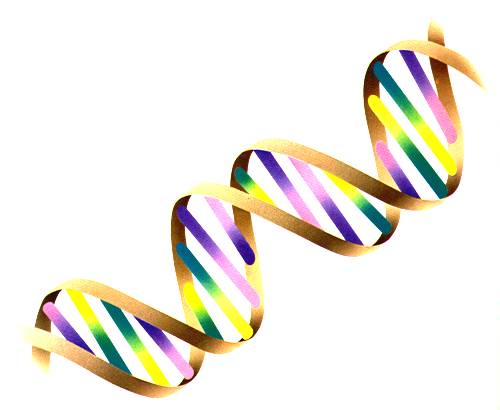 Some Disorders: Charcot-Marie-ToothCri du chatCrohn's DiseaseCystic fibrosisDercum DiseaseDown SyndromeDuane SyndromeDuchenne Muscular DystrophyFactor V Leiden ThrombophiliaFragile X SyndromeGaucher DiseaseHemophiliaHuntington's diseaseKlinefelter syndromeMarfan syndromeMyotonic DystrophyNeurofibromatosisNoonan SyndromeParkinson's diseasePhenylketonuriaPoland AnomalyProgeriaSevere Combined Immunodeficiency (SCID)Sickle cell diseaseSpinal Muscular AtrophyTay-SachsTurner SyndromeVelocardiofacial SyndromeGenetic Disorder information1. Define the genetic disorder that you chose.2. How does a person inherit it? Is it dominant or recessive or is it caused by a mutation or chromosome abnormality?3. How is your genetic disorder diagnosed? (How do you find out if you have it)4. What is the life expectancy of someone with this disorder? 5. How many people are affected by this disorder?  6. What are the physical symptoms of the disease? 7. How can the disease be treated? Personal1. What is everyday life like? What is the quality of life? 2. What limitations does the person have? 3. What are some organizations that can help a family cope with a child's disorder (give web links or contact information)?4. What is the economic impact on the family of this disorder (surgeries required, medicine, nursing, constant supervision?)Recent Research1. What is the latest research saying about this disorder? Are they close to finding a cure or making new medicines? Helpful websites: http://dmoz.org/Health/Conditions_and_Diseases/Genetic_Disorders/ http://www.ncbi.nlm.nih.gov/books/bv.fcgi?rid=gnd.section.168https://www.genome.gov/10001204/